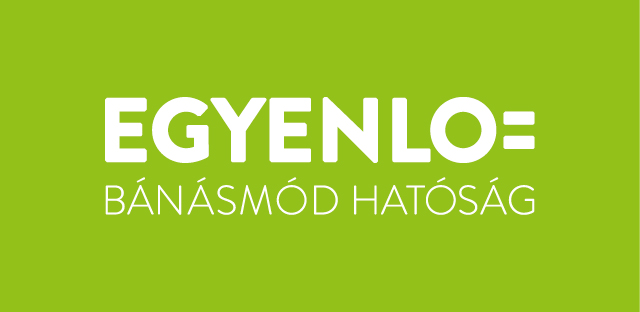 Adatlap az ügyfélfogadás bejelentéséhez      (Leadás a tárgyhót megelőző hónap 15. napjáig)2018. szeptember hóMegye megnevezése: Veszprém megyeMegyei referens neve: Dr. Fábián AlexandraÁllandó ügyfélfogadási hely címe, elérhetőségeÜgyfélfogadás időpontja (év, hónap, nap, óra)Ügyfélfogadási órák száma 1.Veszprém Megye Család, Esélyteremtési és Önkéntes Ház 8200 Veszprém, Kossuth utca 10. 1 emelet 107.30/377-42722018.09.03. 8:00-12:0042. Veszprém Megye Család, Esélyteremtési és Önkéntes Ház 8200 Veszprém, Kossuth utca 10. 1 emelet 107.30/377-42722018.09.10. 8:00-12:0043.Veszprém Megye Család, Esélyteremtési és Önkéntes Ház 8200 Veszprém, Kossuth utca 10. 1 emelet 107.30/377-42722018.09.17. 8:00-12:004Kistérségi ügyfélfogadás hely címe, elérhetőségeÜgyfélfogadás időpontja (év, hónap, nap, óra)Ügyfélfogadási órák száma Pannónia Kulturális Központ és Könyvtár, BALATONALMÁDI, Városház tér 4.  2018.09.24. 10:00-14:004